السيرة الذاتية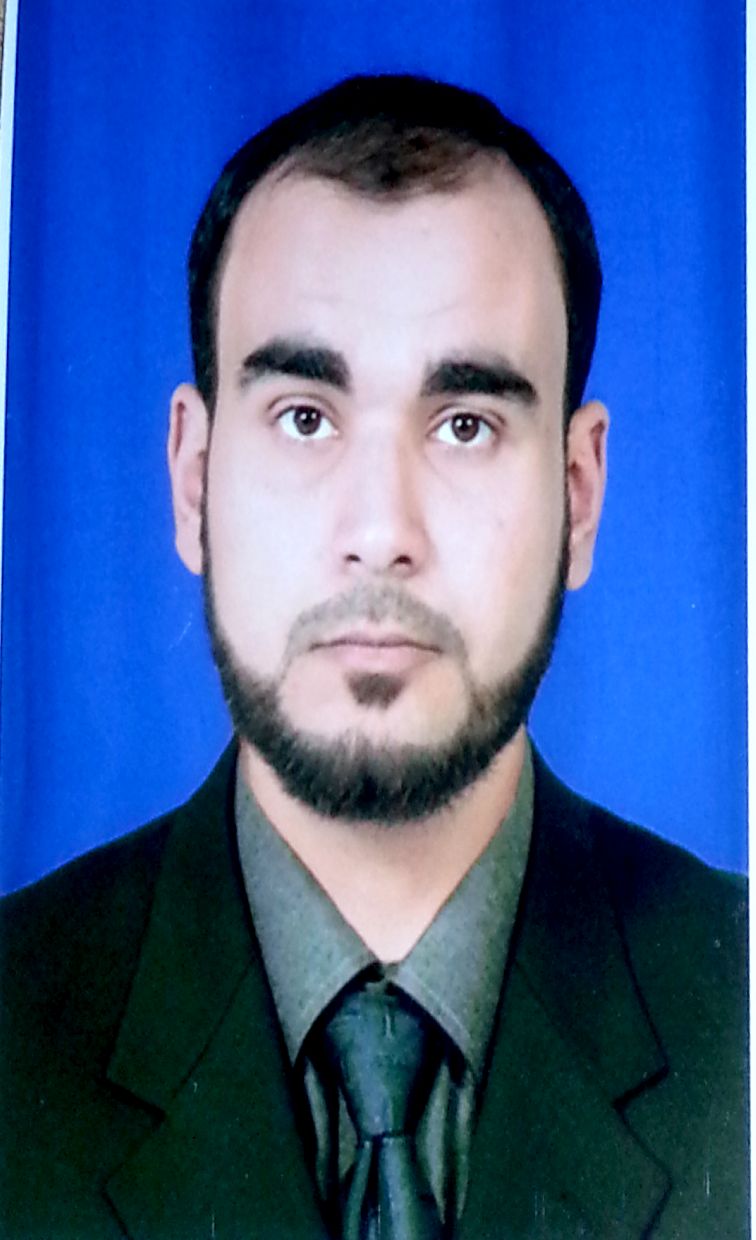 (  c.v)الاسم : محمود إبراهيم محمد إبراهيم أبو حليقةالجنسية : ليبيمكان وتاريخ الميلاد : 4/1/1989م بنغازيالوظيفة: معيد بالجامعة الأسمرية الإسلامية.رقم الهاتف:00218927072145البريد الالكتروني:  mahmod12120@yahoo.comجواز السفر : 446548 المؤهلات العلمية :الثانوية الشرعية من منارة سيدي عبيد للعلوم الشرعية بنغازي " ثانوية الإمام نافع حاليا" 83%ليسانس من كلية الدعوة وأصول الدين بالجامعة الأسمرية تخصص الدعوة الإمامة والخطابة 86%الدورات : اللغات : إلى جانب اللغة الأم " اللغة العربية " :الخبرات : مدرس لغة عربية  وتربية إسلامية للصف " الرابع والخامس والسادس "  .مدرس مادة الثقافة الإسلامية للصف الأول ثانوي " نظام المنارات الشرعية ".مدرس مادة التاريخ الإسلامي  للصف الأول ثانوي " نظام المنارات الشرعية " .محرر ومصحح لغوي ومن ثم نائب رئيس التحرير بوكالة انباء التضامن .اسم الدورةمكان الانعقادالمنظمدورة في السكرتاريةبنغازي – ليبيامركز سنا للتنمية البشريةدورة يقظة فكر الثانيموفنبيك القاهرةمعهد يقظة فكردورة في تربية النشأالإسكندريةحزب النوردورة في المرجعية الإسلاميةاسطنبول – تركياهيئة علماء فلسطين بالخارجدورة في فقه الأزمات والمحنأنقرة – تركياهيئة علماء فلسطين بالخارجدورة في التصوير الفوتغرافيبنغازي - ليبياوكالة أنباء التضامندورة في كتابة الخبر الصحفيبنغازي - ليبياوكالة أنباء التضامناللغة المستوىاللغة الإنجليزيةPre-intermediateاللغة التركيةTemel  4